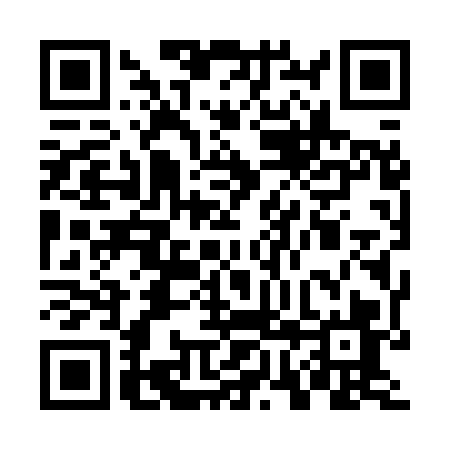 Prayer times for Walnutport Acres, Pennsylvania, USAMon 1 Jul 2024 - Wed 31 Jul 2024High Latitude Method: Angle Based RulePrayer Calculation Method: Islamic Society of North AmericaAsar Calculation Method: ShafiPrayer times provided by https://www.salahtimes.comDateDayFajrSunriseDhuhrAsrMaghribIsha1Mon3:565:351:065:068:3710:162Tue3:575:361:075:068:3710:163Wed3:585:361:075:078:3710:164Thu3:585:371:075:078:3710:155Fri3:595:371:075:078:3710:156Sat4:005:381:075:078:3610:147Sun4:015:391:075:078:3610:138Mon4:025:391:085:078:3610:139Tue4:035:401:085:078:3510:1210Wed4:045:411:085:078:3510:1111Thu4:055:411:085:078:3410:1112Fri4:065:421:085:078:3410:1013Sat4:075:431:085:078:3310:0914Sun4:085:441:085:078:3310:0815Mon4:095:441:085:078:3210:0716Tue4:105:451:095:078:3110:0617Wed4:125:461:095:078:3110:0518Thu4:135:471:095:078:3010:0419Fri4:145:481:095:068:2910:0320Sat4:155:491:095:068:2910:0221Sun4:165:491:095:068:2810:0122Mon4:185:501:095:068:279:5923Tue4:195:511:095:068:269:5824Wed4:205:521:095:068:259:5725Thu4:215:531:095:058:249:5626Fri4:235:541:095:058:239:5427Sat4:245:551:095:058:229:5328Sun4:255:561:095:058:219:5229Mon4:275:571:095:048:209:5030Tue4:285:581:095:048:199:4931Wed4:295:591:095:048:189:47